Universitatea POLITEHNICA din BucureştiFacultatea de Ingineria şi Managementul Sistemelor TehnologiceProgramul de studii Ingineria managerială a sistemelor tehnicePROIECT DE DISERTAȚIEAutor,Absolvent ………………………………….Conducător ştiinţific,………………………………………………………….2018Departamentul  Teoria mecanismelor și roboțilorStudii universitare de MasteratDomeniul Inginerie si managementProgramul de studii Ingineria managerială a sistemelor tehniceTEMALUCRĂRII DE DISERTAȚIE................................................................................................................................................................................................................................Autor,Absolvent …………………………Conducător ştiinţific,………………………………………………                       Decan,                                          Director de departament,    Prof. dr. ing. Cristian DOICIN                     Prof. univ. dr. ing. Constantin OCNĂRESCU2018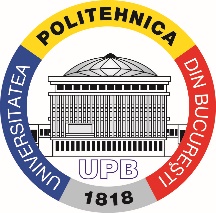 Universitatea POLITEHNICA din BucureştiFacultatea de Ingineria şi Managementul Sistemelor Tehnologice (021) 4029520, (021) 4029302/ Fax: 0213107753http://www.imst.pub.ro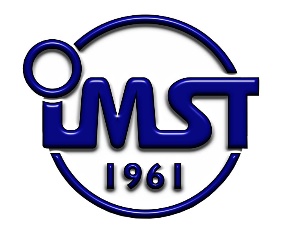 